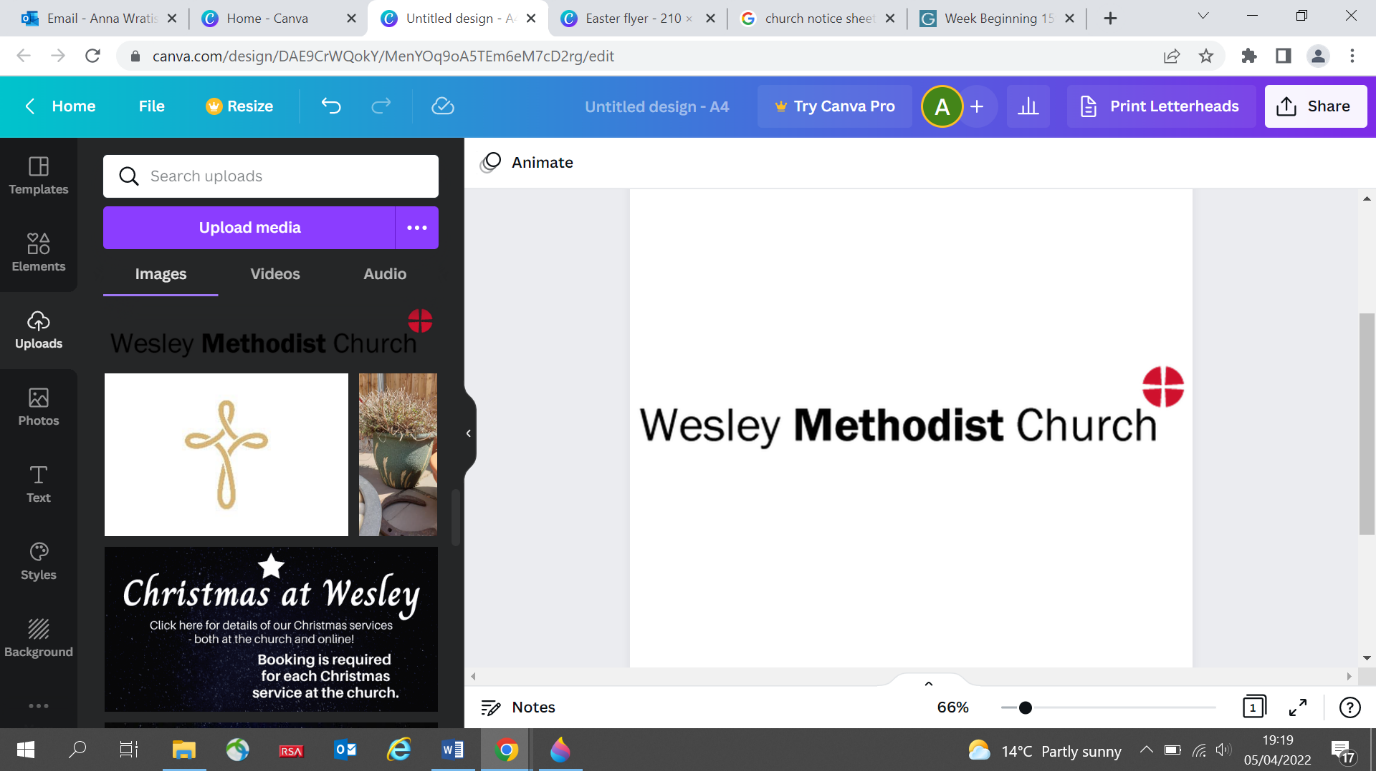 3WORSHIP TODAY IS A UNITED SERVICE WITHBELFAIRS AND HIGHLANDS LED BY STEVE MAYOFOR ALL WESLEY FAMILY A REMINDER THAT IT IS OUR ANNUAL GIFT DAY AND ENVELOPES FOR DONATIONS ARE AT THE BACK OF THE CHURCHAAW Sunday 4th June at 11 am – C Turner (includes comm)Sanctuary Café Open - Fri 10-12/Sat 10-1pmTEA/COFFEE/HOMEMADE CAKESPASTORAL NEWSThe Funeral of Doreen Underhill is on Friday 2nd June, 2023 at 12 noonAt South Oxfordshire ChapelFor live streaming details contact V Threadgold 01702 713355Southend Food Bank   In order to further support the foodbank, we will be holding a monthly food drive at Wesley.  These will take place on the first weekend of the month, with an additional collection the weekend of the Church Anniversary, Friday 26th – Sunday 28th May.  The current list of most needed items includes: UHT Milk (semi-skimmed or full fat), cereal, pasta, pasta sauce, biscuits, tea bags, soup, tinned potatoes and tinned meals, carrier bags, and toiletries (shower gel, deodorant, shampoo). Pretty Muddy – I will be taking part in the Race for Life Basildon Pretty Muddy 5K on Sunday 18th June in aid of Cancer Research UK – a 5k run with obstacles and mud thrown in! If you would like to sponsor me, the sponsorship form is on Café Table; online sponsorship page (please ask and I can share the link with you). Thank you, Anna WratislawCIRCUIT PRAYER DAY 3RD JUNE 10-2PMREPAIR AND RESTORE  – UMC ST ANDREWS RD SHOEBURY SS3 9HXREFRESHMENTS AVAILABLE BUT PLEASE BRING YOUR OWN PACKED LUNCHInformation https://www.southendandleigh.org TO BOOKYOUR CHURCH NEEDS YOU – We are still desperate for volunteers to help run the Sanctuary Café Friday 10 -12/ Saturday 10-1pm  This is a very important part of our outreach work and we do need people to come forward and volunteer to help with this project.  The more people we have on the rota the less commitment it is for each person.Also, it would help if people could offer to make cakes for the café – we have a freezer here at Wesley so if cakes are baked in advance, they can be frozen.  Please include this outreach project in your prayers.NOTICES – ALL INFORMATION SHOULD BE EMAILED TOnotices@wesleymethodist.org.uk (not my personal email please) or if you are unable to email telephone me on 07525071023I check the notices email on Wednesday as I prepare the notice sheet for printing on Thursday in order to have it ready for the Sanctuary Café on Friday.EARLY WARNING THERE WILL NOT BE ANY NOTICE SHEETS BETWEEN 1st and 31st August.Pam Boughton Smith would be glad of any pink sacks that you can spare left in the kitchen Thank you.